АГЕНТСТВОГОСУДАРСТВЕННОГО СТРОИТЕЛЬНОГО И ЖИЛИЩНОГО НАДЗОРАУЛЬЯНОВСКОЙ ОБЛАСТИПРИКАЗот 23 июня 2022 г. N 20-пОБ ОБЩЕСТВЕННОМ СОВЕТЕ ПРИ АГЕНТСТВЕ ГОСУДАРСТВЕННОГОСТРОИТЕЛЬНОГО И ЖИЛИЩНОГО НАДЗОРА УЛЬЯНОВСКОЙ ОБЛАСТИВ соответствии с постановлением Правительства Ульяновской области от 19.07.2018 N 329-П "О порядке образования общественных советов при исполнительных органах государственной власти Ульяновской области, возглавляемых Правительством Ульяновской области" приказываю:1. Утвердить Положение Об Общественном совете при Агентстве государственного строительного и жилищного надзора Ульяновской области (прилагается).2. Признать утратившими силу:приказ Агентства регионального государственного строительного надзора и государственной экспертизы Ульяновской области от 20.12.2017 N 18-п "Об Общественном совете при Агентстве регионального государственного строительного надзора и государственной экспертизы Ульяновской области";приказ Агентства регионального государственного строительного надзора и государственной экспертизы Ульяновской области от 17.04.2020 N 4-п "О внесении изменений в приказ Агентства регионального государственного строительного надзора и государственной экспертизы Ульяновской области от 20.12.2017 N 18-п";3. Настоящий приказ вступает в силу на следующий день после дня его официального опубликования.Исполняющий обязанностируководителя АгентстваД.В.СУРАНОВПриложениек приказуАгентства государственногостроительного и жилищного надзораУльяновской областиот 23 июня 2022 г. N 20-пПОЛОЖЕНИЕОБ ОБЩЕСТВЕННОМ СОВЕТЕ ПРИ АГЕНТСТВЕГОСУДАРСТВЕННОГО СТРОИТЕЛЬНОГО И ЖИЛИЩНОГО НАДЗОРАУЛЬЯНОВСКОЙ ОБЛАСТИ1. Общие положения1.1. Настоящее Положение определяет статус, компетенцию, порядок формирования деятельности Общественного совета, образуемого при Агентстве государственного строительного и жилищного надзора Ульяновской области (далее - Общественный совет).1.2. Общественный совет является консультативно-совещательным органом.1.3. Общественный совет образуется с целью обеспечения согласования и учета общественно значимых интересов граждан, мнения общественных объединений и иных некоммерческих организаций при реализации полномочий в сфере государственного строительного и жилищного надзора на территории Ульяновской области.1.4. В своей деятельности Общественный совет руководствуется Конституцией Российской Федерации, федеральными законами и иными нормативными правовыми актами Российской Федерации, законодательством Ульяновской области, иными нормативными правовыми актами Ульяновской области, а также настоящим Положением.1.5. Решения Общественного совета носят рекомендательный характер.1.6. Общественный совет осуществляет свою деятельность на общественных началах.2. Задачи и функции Общественного совета2.1. Основными задачами Общественного совета являются:- обеспечение взаимодействия граждан Ульяновской области, общественных, в том числе профессиональных объединений, организаций с органами государственной власти в целях защиты прав и свобод, учета потребностей и интересов граждан Ульяновской области;- осуществления общественного контроля при формировании и реализации программ, планов и проектов Агентства государственного строительного и жилищного надзора Ульяновской области (далее - Агентство);- привлечение граждан Российской Федерации, общественных, профессиональных объединений, организаций к обсуждению наиболее важных вопросов в сфере деятельности Агентства;- оценка с позиции интересов гражданского общества эффективности деятельности Агентства;- изучение, анализ и подготовка антикоррупционных инициатив в сфере деятельности Агентства;- участие в организации оценки регулирующего воздействия в Агентстве;- совершенствование механизма учета общественного мнения и обратной связи Агентства с гражданами и организациями;- оценка проводимой работы с обращениями и жалобами граждан по вопросам предоставления государственных услуг в Агентстве.2.2. Основные функции Общественного совета:- рассматривать и проводить экспертизу общественных инициатив граждан Ульяновской области, общественных объединений, организаций, органов государственной власти по вопросам совершенствования деятельности Агентства; участие членов Общественного совета в составе аттестационных и конкурсных комиссий, организованных при Агентстве;- осуществление контроля полноты, качества, достоверности и своевременности раскрываемой информации о деятельности Агентства;- осуществление общественного контроля за деятельностью Агентства, а также общественной проверки, анализа и общественной оценки издаваемых им актов и принимаемых решений;- взаимодействовать со средствами массовой информации по освещению вопросов, обсуждаемых на заседаниях Общественного совета;- рассмотрение и оценка мероприятий, утверждение доклада Агентства в части, касающейся функционирования антимонопольного комплаенса;- выработка предложений, касающихся развития персонала и резерва кадров Агентства, а также формирования корпоративной культуры Агентства.2.3. Для решения основных задач и выполнения основных функций общественный совет в праве:- создавать при необходимости по вопросам, отнесенным к компетенции Общественного совета, постоянные и временные комиссии, рабочие и экспертные группы с участием граждан и представителей общественных объединений, для решения возложенных на него задач;- вырабатывать рекомендации по совершенствованию деятельности Агентства;- приглашать на заседания Общественного совета представителей областных органов законодательной и исполнительной власти Ульяновской области, научных, профсоюзных и других организаций;- проводить общественные экспертизы проектов нормативных правовых актов, разрабатываемых Агентством;- запрашивать у органов исполнительной власти, организаций информацию, необходимую для работы Общественного совета.3. Порядок формирования Общественного совета3.1. Общественный совет при Агентстве образуется в соответствии с Федеральным законом от 21.07.2014 N 212-ФЗ "Об основах общественного контроля в Российской Федерации", Законом Ульяновской области от 23.12.2016 N 202-ЗО "Об Общественной палате Ульяновской области", постановлением Правительства Ульяновской области от 19.07.2018 N 329-П "О порядке образования общественных советов при исполнительных органах государственной власти Ульяновской области, возглавляемых Правительством Ульяновской области".3.2. Персональный состав Общественного совета формируется из числа кандидатов, выдвинутых в члены Общественного совета:а) общественной палатой;б) членами консультативных и экспертных органов, комиссий, советов и групп при Агентстве;в) общественными объединениями и иными организациями, целью деятельности которых является представление или защита общественных интересов в сфере деятельности Агентства;г) некоммерческими объединениями.Численный состав Общественного совета не может быть менее 5 человек.3.3. Членом Общественного совета может быть гражданин, достигший возраста 18 лет и проживающий на территории Ульяновской области.В состав Общественного совета не могут входить лица, замещающие государственные должности Российской Федерации и субъектов Российской Федерации, должности государственной службы Российской Федерации и субъектов Российской Федерации, и лица, замещающие муниципальные должности и должности муниципальной службы, а также другие лица, которые в соответствии с Федеральным законом от 4 апреля 2005 года N 32-ФЗ "Об Общественной палате Российской Федерации" не могут быть членами Общественной палаты Российской Федерации.3.4. Члены Общественного совета исполняют свои обязанности на общественных началах.3.5. Срок полномочий членов Общественного совета истекает через 3 (три) года со дня первого заседания Общественного совета нового состава.3.6. В целях формирования состава Общественного совета на официальном сайте Агентства в сети Интернет размещается уведомление о начале процедуры формирования состава Общественного совета (далее - Уведомление).В случае формирования состава Общественного совета в связи с истечением срока полномочий действующего состава общественного совета, уведомление должно быть размещено на официальном сайте Агентства в сети Интернет не позднее чем за 3 месяца до истечения полномочий действующего состава членов Общественного совета.Предложения по составу Общественного совета принимаются в течение 15 дней со дня размещения информации о начале формирования Общественного совета.3.7. Одновременно с размещением на официальном сайте Агентства в сети Интернет Уведомление направляется в Общественную палату Ульяновской области.3.8. В течение 5 дней со дня завершения срока приема писем о выдвижении кандидатов в члены Общественного совета Агентства формируется сводный перечень кандидатов и направляется в Общественную палату Ульяновской области для проведения консультаций и согласования.3.9. После консультаций и согласования с Общественной палатой Ульяновской области перечня кандидатов Руководитель Агентства в течение 5 дней распоряжением утверждает состав Общественного совета.3.10. Полномочия члена Общественного совета прекращаются в случае:1) истечения срока его полномочий;2) подачи им заявления о выходе из состава Общественного совета;3) неспособности его в течение длительного времени по состоянию здоровья участвовать в работе Общественного совета;4) грубого нарушения им Кодекса этики - по решению не менее двух третей установленного числа членов Общественного совета, принятому на заседании Общественного совета;5) смерти члена Общественного совета;6) систематического неучастия без уважительных причин в заседаниях Общественного совета;7) выявления обстоятельств, не совместимых в соответствии с частью 2 статьи 7 Федерального закона от 23.06.2016 N 183-ФЗ "Об общих принципах организации и деятельности общественных палат субъектов Российской Федерации" со статусом члена Общественной палаты;8) если по истечении 30 дней со дня первого заседания Общественного совета член Общественного совета не выполнил требование, предусмотренное частью 4 статьи 7 Федерального закона от 23.06.2016 N 183-ФЗ "Об общих принципах организации и деятельности общественных палат субъектов Российской Федерации".3.11. Полномочия члена Общественного совета приостанавливаются в случае:1) предъявления ему в порядке, установленном уголовно-процессуальным законодательством Российской Федерации, обвинения в совершении преступления;2) назначения ему административного наказания в виде административного ареста;3) регистрации его в качестве кандидата на должность Президента Российской Федерации, кандидата в депутаты законодательного (представительного) органа государственной власти, кандидата на должность высшего должностного лица субъекта Российской Федерации (руководителя высшего исполнительного органа государственной власти субъекта Российской Федерации), кандидата на замещение муниципальной должности, доверенного лица или уполномоченного представителя кандидата (избирательного объединения).3.12. В случае возникновения обстоятельств, препятствующих члену Общественного совета входить в его состав, он обязан в течение 5 (пяти) рабочих дней со дня возникновения соответствующих обстоятельств направить на имя председателя Общественного совета письменное заявление о выходе из состава Общественного совета.4. Организация деятельности Общественного совета4.1. Основной формой деятельности Общественного совета являются заседания, которые проводятся по мере необходимости, но не реже одного раза в полугодие.4.2. Заседание Общественного совета ведет председатель Общественного совета, а в его отсутствие - заместитель председателя Общественного совета, определяемый председателем Общественного совета при Агентстве.4.3. Председатель Общественного совета и заместитель председателя Общественного совета избираются на его первом заседании из числа выдвинутых членами Общественного совета кандидатур открытым голосованием.4.4. Ответственный секретарь Общественного совета назначается на первом заседании из сотрудников Агентства и не является членом Общественного совета.4.5. Заседания Общественного совета считаются правомочными, если на них присутствует не менее половины его членов.Члены Общественного совета обязаны лично участвовать в заседаниях Общественного совета и не вправе делегировать свои полномочия другим лицам.4.6. Повестка дня и проекты решений заседания Общественного совета формируются секретарем Общественного совета на основе предложений членов Общественного совета за месяц до начала заседания по согласованию с председателем.Члены общественного совета информируются о повестке дня, сроке и месте проведения заседания Общественного совета с приложением рабочих материалов заседания, не позднее чем за 10 дней до его проведения.4.7. Каждое заседание Общественного совета протоколируется, протокол оформляется секретарем Общественного совета и подписывается председателем Общественного совета. В течение 10 дней после заседания Общественного совета протокол рассылается членам Общественного совета.4.8. Решения Общественного совета принимаются большинством голосов присутствующих на заседании членов Общественного совета. В случае равного количества голосов председательствующий на заседании имеет право решающего голоса.Решения Общественного совета оформляются протоколами, которые подписываются ответственным секретарем и утверждаются председателем Общественного совета.Члены Общественного совета, не согласные с решением Общественного совета, вправе изложить свое особое мнение, которое в обязательном порядке вносится в протокол заседания.4.9. Председатель Общественного совета:1) осуществляет общее руководство Общественным советом;2) определяет направления деятельности Общественного совета;3) утверждает план основных мероприятий Общественного совета на год;4) подписывает повестку заседания Общественного совета;5) руководит заседанием Общественного совета;6) распределяет обязанности между членами Общественного совета;7) подписывает протоколы заседаний Общественного совета;8) подписывает запросы, рекомендации, предложения, разъяснения, ответы от имени Общественного совета.4.10. Секретарь Общественного совета:1) информирует членов Общественного совета о дате, времени, месте и повестке дня заседания общественного совета;2) обеспечивает во взаимодействии с членами Общественного совета подготовку информационно-аналитических материалов к заседанию по вопросам, включенным в повестку дня;3) ведет и оформляет протоколы заседаний, а также материалы к предстоящему заседанию Общественного совета;4) информирует членов Общественного совета о мероприятиях и документах, имеющих значение для деятельности Общественного совета, организует делопроизводство Общественного совета.4.11. Члены Общественного совета:1) вносят предложения по формированию повестки дня заседания Общественного совета, предложения по формированию планов работы Общественного совета;2) знакомятся с документами, высказывают свое мнение по существу обсуждаемых вопросов, замечания и предложения по проектам принимаемых решений;3) проводят общественную экспертизу на общественных началах, анализ и оценку нормативных правовых актов, проектов нормативных правовых актов, документов Агентства;4) обладают равными правами при обсуждении вопросов и голосовании;5) могут возглавлять постоянные и временные комиссии, рабочие и экспертные группы, формируемые при Общественном совете;6) в случае несогласия с принятым решением высказывают свое мнение по конкретному рассматриваемому вопросу, которое приобщается к протоколу заседания Общественного совета и вместе с протоколом размещается в публичном доступе;7) знакомятся с обращениями граждан о нарушении их прав, свобод и законных интересов работниками Агентства, а также с результатами рассмотрения таких обращений;8) участвуют в работе конкурсных и аттестационных комиссий Агентства.4.12. Информация о деятельности Общественного совета размещается на официальном сайте Агентства в сети "Интернет" не позднее 10 дней со дня проведения заседания Общественного совета.4.13. Организационное и материально-техническое обеспечение деятельности Общественного совета осуществляет департамента правового, финансового и административного обеспечения Агентства.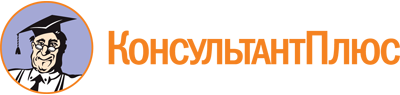 Приказ Агентства государственного строительного и жилищного надзора Ульяновской области от 23.06.2022 N 20-п
"Об Общественном совете при Агентстве государственного строительного и жилищного надзора Ульяновской области"
(вместе с "Положением об Общественном совете при Агентстве государственного строительного и жилищного надзора Ульяновской области")Документ предоставлен КонсультантПлюс

www.consultant.ru

Дата сохранения: 25.11.2022
 